Incident Name:Lee Valley RdTN-TNS-100051IR Interpreter(s):Elise BowneLocal Dispatch Phone:TN-TNC423-476-9760Interpreted Size:311 AcresGrowth last period: 15 AcresFlight Time:2321  ESTFlight Date:November 22, 2016Interpreter(s) location:Denver, COInterpreter(s) Phone:303-517-7510GACC IR Liaison:Melinda McGannGACC IR Liaison Phone:678-320-3010National Coordinator:N/ANational Coord. Phone:N/AOrdered By:TNCC (423-476-9760)A Number:3Aircraft/Scanner System:N149Z/PhoenixPilots/Techs:Boyce/Netcher/SmithIRIN Comments on imagery:Good imagery, orthorectification was off in areasIRIN Comments on imagery:Good imagery, orthorectification was off in areasWeather at time of flight:ClearFlight Objective:Map Perimeter/ Heat SourcesDate and Time Imagery Received by Interpreter:November 23, 2016 0130 ESTDate and Time Imagery Received by Interpreter:November 23, 2016 0130 ESTType of media for final product:Pdf map, 4 shapefiles, kmz file and IR logDigital files sent to:http://ftp.nifc.gov/incident_specific_data/southern/Tennessee/2016_LeeValleyRd/IR/20161123 and emailed to P. MorrisseyType of media for final product:Pdf map, 4 shapefiles, kmz file and IR logDigital files sent to:http://ftp.nifc.gov/incident_specific_data/southern/Tennessee/2016_LeeValleyRd/IR/20161123 and emailed to P. MorrisseyDate and Time Products Delivered to Incident:November 22, 2016 00240 ESTDate and Time Products Delivered to Incident:November 22, 2016 00240 ESTType of media for final product:Pdf map, 4 shapefiles, kmz file and IR logDigital files sent to:http://ftp.nifc.gov/incident_specific_data/southern/Tennessee/2016_LeeValleyRd/IR/20161123 and emailed to P. MorrisseyType of media for final product:Pdf map, 4 shapefiles, kmz file and IR logDigital files sent to:http://ftp.nifc.gov/incident_specific_data/southern/Tennessee/2016_LeeValleyRd/IR/20161123 and emailed to P. MorrisseyComments /notes on tonight’s mission and this interpretation:Used previous IR heat perimeter as the starting point for tonight’s interpretationThe incident is directly east of the shore of Cherokee Lake and under the transmission lines.Tonight there were two areas of heat perimeter growth, one at the very south part of the incident with the heat filling in the area out to the shore of the lake, the other was on the northwest part of the incident by the inlet for Reed Hollow.  These areas had intense heat.  There were two other areas of intense heat in the interior, with scattered heat and isolated heat sources detected over the rest of the heat perimeter.Two isolated heat sources were detected again to the north of the incident.  They were mapped and included in the isolated heat sources shapefile again.  It appeared to be associated with an industrial site at 36° 21.94 N x 83° 11.251 W.There was another heat source to the SE in Grassy Valley.  It appeared to be in the middle of an agricultural field.  It was also mapped and put in the isolated heat sources shapefile.   36°19.085’ N x 83°8.192’ WQuestions/Concerns – please contact the IRIN at 303-517-7510.This QR code, if used in PDF Maps App, should load the IR map directly to the mobile device.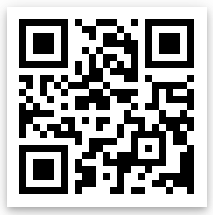 Comments /notes on tonight’s mission and this interpretation:Used previous IR heat perimeter as the starting point for tonight’s interpretationThe incident is directly east of the shore of Cherokee Lake and under the transmission lines.Tonight there were two areas of heat perimeter growth, one at the very south part of the incident with the heat filling in the area out to the shore of the lake, the other was on the northwest part of the incident by the inlet for Reed Hollow.  These areas had intense heat.  There were two other areas of intense heat in the interior, with scattered heat and isolated heat sources detected over the rest of the heat perimeter.Two isolated heat sources were detected again to the north of the incident.  They were mapped and included in the isolated heat sources shapefile again.  It appeared to be associated with an industrial site at 36° 21.94 N x 83° 11.251 W.There was another heat source to the SE in Grassy Valley.  It appeared to be in the middle of an agricultural field.  It was also mapped and put in the isolated heat sources shapefile.   36°19.085’ N x 83°8.192’ WQuestions/Concerns – please contact the IRIN at 303-517-7510.This QR code, if used in PDF Maps App, should load the IR map directly to the mobile device.Comments /notes on tonight’s mission and this interpretation:Used previous IR heat perimeter as the starting point for tonight’s interpretationThe incident is directly east of the shore of Cherokee Lake and under the transmission lines.Tonight there were two areas of heat perimeter growth, one at the very south part of the incident with the heat filling in the area out to the shore of the lake, the other was on the northwest part of the incident by the inlet for Reed Hollow.  These areas had intense heat.  There were two other areas of intense heat in the interior, with scattered heat and isolated heat sources detected over the rest of the heat perimeter.Two isolated heat sources were detected again to the north of the incident.  They were mapped and included in the isolated heat sources shapefile again.  It appeared to be associated with an industrial site at 36° 21.94 N x 83° 11.251 W.There was another heat source to the SE in Grassy Valley.  It appeared to be in the middle of an agricultural field.  It was also mapped and put in the isolated heat sources shapefile.   36°19.085’ N x 83°8.192’ WQuestions/Concerns – please contact the IRIN at 303-517-7510.This QR code, if used in PDF Maps App, should load the IR map directly to the mobile device.Comments /notes on tonight’s mission and this interpretation:Used previous IR heat perimeter as the starting point for tonight’s interpretationThe incident is directly east of the shore of Cherokee Lake and under the transmission lines.Tonight there were two areas of heat perimeter growth, one at the very south part of the incident with the heat filling in the area out to the shore of the lake, the other was on the northwest part of the incident by the inlet for Reed Hollow.  These areas had intense heat.  There were two other areas of intense heat in the interior, with scattered heat and isolated heat sources detected over the rest of the heat perimeter.Two isolated heat sources were detected again to the north of the incident.  They were mapped and included in the isolated heat sources shapefile again.  It appeared to be associated with an industrial site at 36° 21.94 N x 83° 11.251 W.There was another heat source to the SE in Grassy Valley.  It appeared to be in the middle of an agricultural field.  It was also mapped and put in the isolated heat sources shapefile.   36°19.085’ N x 83°8.192’ WQuestions/Concerns – please contact the IRIN at 303-517-7510.This QR code, if used in PDF Maps App, should load the IR map directly to the mobile device.